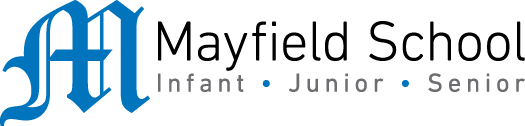 Dear Parent/Carer,Although the school is currently closed due to Coronavirus, we are continuing to provide educational tasks for your children to complete. In primary, we suggest that children try to complete;30 minutes a day of independent reading/reading to an adult 30 minutes of maths a day30 minutes of English a day30 minutes of topic based/creative learning30 minutes of PE/ physical activityHome learning tasks can be supplemented with work from a number of websites (see list below for ideas)Teachers will set a weekly programme for your child to work through at home. This will be available for you to access on the school website every Monday. We know that children work at different speeds and different levels, so please have a look at work in other year groups too for extra support.Whilst it is important for your child to keep up with their learning at home, we appreciate that this can be a stressful time for children and adults. Looking after mental health is vital. Therefore, we suggest that the day is broken up into manageable learning chunks, interspersed with physical exercise, fun activities and time together as a family. Activities such as the 30 day lego challenge and using the real PE activities could be a good place to start. As well as educational learning, the children could also begin to learn different life skills – how to boil an egg, sew on a button, learn to send an email, bake a cake using a recipe book etc. We hope you are all keeping well and staying positive.Kind regards, Miss Lewis, Mrs Threadingham, Miss Williams & the Year 3 team. Dear Parent/Carer,Although the school is currently closed due to Coronavirus, we are continuing to provide educational tasks for your children to complete. In primary, we suggest that children try to complete;30 minutes a day of independent reading/reading to an adult 30 minutes of maths a day30 minutes of English a day30 minutes of topic based/creative learning30 minutes of PE/ physical activityHome learning tasks can be supplemented with work from a number of websites (see list below for ideas)Teachers will set a weekly programme for your child to work through at home. This will be available for you to access on the school website every Monday. We know that children work at different speeds and different levels, so please have a look at work in other year groups too for extra support.Whilst it is important for your child to keep up with their learning at home, we appreciate that this can be a stressful time for children and adults. Looking after mental health is vital. Therefore, we suggest that the day is broken up into manageable learning chunks, interspersed with physical exercise, fun activities and time together as a family. Activities such as the 30 day lego challenge and using the real PE activities could be a good place to start. As well as educational learning, the children could also begin to learn different life skills – how to boil an egg, sew on a button, learn to send an email, bake a cake using a recipe book etc. We hope you are all keeping well and staying positive.Kind regards, Miss Lewis, Mrs Threadingham, Miss Williams & the Year 3 team. YEAR 3 HOME LEARNING TASKSYEAR 3 HOME LEARNING TASKSWEEK BEGINNING: 21st April 2020WEEK BEGINNING: 21st April 2020ENGLISH TASKSSPELLINGS FOR THIS WEEK (see list below)Actual, accident, accidentally, actual, actually, address, althoughMONDAY - Write some descriptive paragraphs about your weekend. Try to remember lots of adjectives (describing words) and interesting ways of starting sentences. Draw a picture at the end of something that you did. TUESDAY – Write a letter to somebody that you know telling them what you have been up to. This could be a friend, a family member or even your class teacher. If you can, think about trying to type it on the computer. WEDNESDAY – Pyramid write your spellings. Create a Look, Cover, Write, Check sheet so that you can practise. Speed write your spellings. Get someone to time how many of each word you can write in a minute. THURSDAY – Write a book review of a book you have recently read. Include things such as;What the story was about; who the main characters were and what they are like; did you like the story – why?FRIDAY - Ask your adult to test you on your spellings from this week. ‘Random write’Imagine that you live here. Describe what it is like. I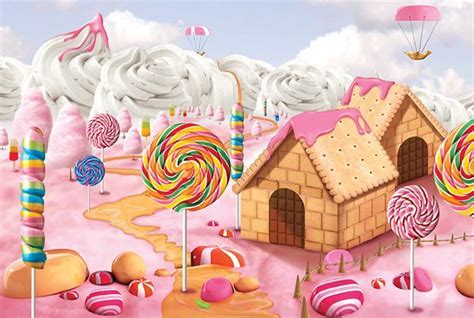 MATHS TASKSMONDAY - Tim had nine cards, each with a different number from 1 to 9 on it.
He put the cards into three piles so that the total in each pile was 15.
How could he have done this?

Can you find all the different ways Tim could have done this?TUESDAY – Choose 20 different food items from your kitchen that are in packets, boxes, tins. Put them in order of weight in either ascending (light to heavy) or descending (heavy to light).Take a picture and send it to your teacher. WEDNESDAY – Create a poster for your 3, 4 and 8 times table. Use this to help you learn your tables. THURSDAY - Complete 20 column addition and subtraction sums in your book. Ask your grown up (or big brother or sister) to make you 3 digits sums eg  347              672+185            -349Websites below will help youhttps://www.bbc.co.uk/bitesize/topics/zy2mn39/articles/zc78srdhttps://www.bbc.co.uk/bitesize/topics/zy2mn39/articles/z3kmrwxFRIDAY -Choose 10 different 3 digit numbers. Count up and down in 5s, 10, 20s, 50s, and 100 from that number. (Write the next 5 numbers in the sequence if you can)Eg456  + 5 =   456, 461, 466, 471, 476, 481 -5  =    456,  451, 446,  441,  436,  431456  +10 =  456,  466,  476, 486, 496, 506TOPIC/CREATIVEMONDAY – Create an exercise circuit that you can complete in your garden/flat. Include a picture of your circuit with instructions of how to do the activity, how many of each exercise you will do etc. TUESDAY – Use and atlas or a map online and try to find the name of a country starting with each letter of the alphabet. Can you find its capital city too?WEDNESDAY – Create a drawing of your own MAMREINFIBI.Which part of its body is;MammalReptileInsectFishBirdWhere will it live, what will it eat, how will it move etc.THURSDAYCreate a poster about magnets and magnetism, thinking about all of the things that we looked at in our topic. FRIDAYChoose an area of your garden, or a view from your window, that you can try and sketch in your books. LEARNING WEBSITEShttps://www.topmarks.co.uk/maths-games/hit-the-buttonhttps://www.mathplayground.com/https://www.topmarks.co.uk/maths-games/7-11-yearshttps://whiterosemaths.com/homelearning/https://nrich.maths.org/primaryhttps://ttrockstars.com/https://www.bbc.co.uk/bitesize/levels/zbr9wmnhttps://www.literacyshed.com/home.htmlhttps://www.spellingshed.com/https://pobble.com/ https://monsterphonics.com/?gclid= EAIaIQobChMI56aEu9yh6AIVFeDtCh2NMAcIEA AYASAAEgK1b_D_BwEhttps://www.oxfordowl.co.uk/welcome-back/for-home/reading-owl/kids-activitieshttps://www.topmarks.co.uk/english-games/7-11-yearsAudible are doing a free 30 day trial so that children can listen to lots of books online. YEAR 3 SPELLING WORDS
 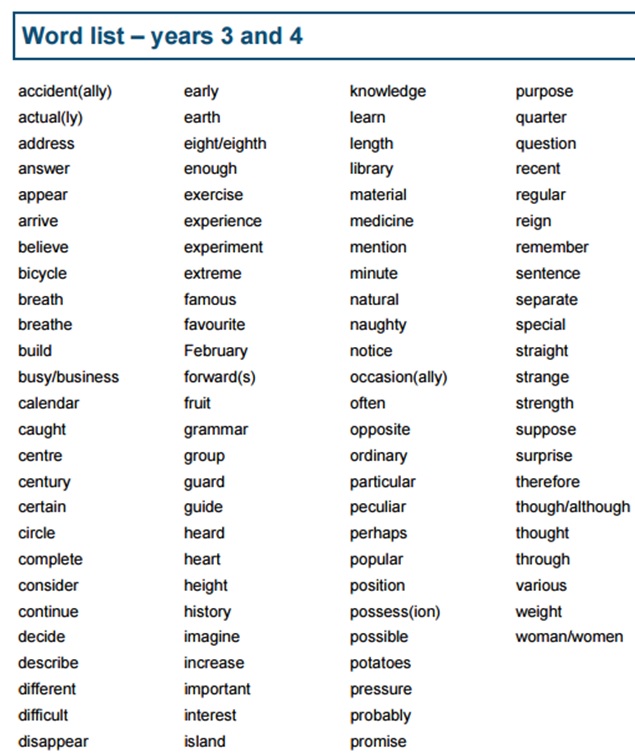 YEAR 3 SPELLING WORDS
 